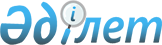 О внесении дополнений в приказ Министра здравоохранения и социального развития Республики Казахстан от 29 сентября 2015 года № 761 "Об утверждении Правил оказания стационарной помощи"
					
			Утративший силу
			
			
		
					Приказ Министра здравоохранения Республики Казахстан от 7 апреля 2020 года № ҚР ДСМ-31/2020. Зарегистрирован в Министерстве юстиции Республики Казахстан 8 апреля 2020 года № 20343. Утратил силу приказом Министра здравоохранения Республики Казахстан от 24 марта 2022 года № ҚР- ДСМ-27.
      Сноска. Утратил силу приказом Министра здравоохранения РК от 24,03,2022 № ҚР- ДСМ-27 (вводится в действие по истечении десяти календарных дней после дня его первого официального опубликования).
      В соответствии с подпунктом 94) пункта 1 статьи 7 Кодекса Республики Казахстан от 18 сентября 2009 года "О здоровье народа и системе здравоохранения" и подпунктом 1 статьи 10 Закона Республики Казахстан от 15 апреля 2013 года "О государственных услугах", ПРИКАЗЫВАЮ:
      1. Внести в приказ Министра здравоохранения и социального развития Республики Казахстан от 29 сентября 2015 года № 761 "Об утверждении Правил оказания стационарной помощи" (зарегистрирован в Реестре государственной регистрации нормативных правовых актов под № 12204, опубликован 6 ноября 2015 года в информационно-правовой системе "Әділет") следующие дополнения: 
      в Правилах оказания стационарной помощи, утвержденных указанным приказом:
      дополнить главой 3 следующего содержания:
      "Глава 3. Порядок оказания государственных услуг "Выдача направления пациентам на госпитализацию в стационар в рамках гарантированного объема бесплатной медицинской помощи через портал Бюро госпитализации", "Выдача выписки из медицинской карты стационарного больного", "Выдача заключения о нуждаемости в санаторно-курортном лечении"
      58. Перечень основных требований к оказанию государственной услуги, включающий характеристики процесса, форму, содержание и результат оказания, а также иные сведения с учетом особенностей предоставления государственной услуги, предусмотрен в стандарте государственной услуги "Выдача направления пациентам на госпитализацию в стационар в рамках гарантированного объема бесплатной медицинской помощи через портал Бюро госпитализации" согласно приложению 14 к настоящим Правилам.  
      Прием заявления и выдача результата оказания государственной услуги осуществляется через:
      1) Субъект здравоохранения (далее – услугодатель);
      2) веб-портал "электронного правительства" www.egov.kz (далее – портал).
      Услугополучатель для получения выдачи пациентам направления на госпитализацию в стационар в рамках гарантированного объема бесплатной медицинской помощи через портал Бюро госпитализации, выдаваемого по форме согласно приложению 11 к настоящим Правилам, направляет заявку через веб-портал "электронного правительства" www.egov.kz.
      При обращении услугополучателя после окончания рабочего времени, в выходные и праздничные дни согласно трудовому законодательству, прием заявлений и выдача результатов оказания государственной услуги осуществляется следующим рабочим днем.
      Услуга оказывается в течение 1 рабочего дня. 
      Направление на госпитализацию предоставляется услугополучателю при подаче заявки через услугодателя.
      Получение пациентом направления на госпитализацию или мотивированный отказ от госпитализации осуществляется через веб-портал "личный кабинет" услугополучателя или через услугодателя.
      59. Перечень основных требований к оказанию государственной услуги, включающий характеристики процесса, форму, содержание и результат оказания, а также иные сведения с учетом особенностей предоставления государственной услуги, приведен в стандарте государственной услуги "Выдача выписки из медицинской карты стационарного больного" согласно приложению 15 к настоящим Правилам.
      Прием заявления и выдача результата оказания государственной услуги осуществляется через:
      1) субъект здравоохранения (далее – услугодатель);
      2) веб-портал "электронного правительства" www.egov.kz (далее – портал).
      Услугополучатель для получения выписки из медицинской карты стационарного больного направляет заявку через веб-портал "электронного правительства" www.egov.kz. 
      При обращении услугополучателя после окончания рабочего времени, в выходные и праздничные дни согласно трудовому законодательству, прием заявлений и выдача результатов оказания государственной услуги осуществляется следующим рабочим днем.
      Услуга оказывается в течение 1 рабочего дня. 
      Выписка из медицинской карты стационарного больного предоставляется услугополучателю:
      при подаче заявки через услугодателя;
      при подаче заявки через веб-портал "личный кабинет" услугополучателя.
      60. Перечень основных требований к оказанию государственной услуги, включающий характеристики процесса, форму, содержание и результат оказания, а также иные сведения с учетом особенностей предоставления государственной услуги, приведен в стандарте государственной услуги "Выдача заключения о нуждаемости в санаторно-курортном лечении" согласно приложению 16 к настоящим Правилам.
      Выдача заключения о нуждаемости в санаторно-курортном лечении осуществляется МИО областей, городов Нур - Султан, Алматы и Шымкент, в соответствии с приложением 16 к настоящим Правилам.
      Прием заявления и выдача результатов оказания государственной услуги осуществляется через медицинскую организацию, оказывающую первичную медико-санитарную помощь.
      Содержание каждой процедуры (действия), входящей в состав процесса оказания государственной услуги, длительность его выполнения:
      врач-терапевт, врач общей практики, врач-педиатр (далее – Врач) проверяет полноту представленных документов:
      в случае представления полного пакета документов оформляет санаторно-курортную карту в санаторий с указанием результатов проведенных исследований и c учетом общих противопоказаний, согласно Правилам восстановительного лечения и медицинской реабилитации, в том числе и детской медицинской реабилитации, утвержденного приказом Министра здравоохранения Республики Казахстан от 27 февраля 2015 года № 98 (зарегистрирован в Реестре государственной регистрации нормативных правовых актов № 10678) (далее – Правила) и выдает услугополучателю, в течение 40 (сорока) минут и направляет услугополучателя к заведующему отделения;
      заведующий отделения подписывает санаторно-курортную карту и направляет услугополучателя к медицинскому регистратору (далее – регистратор) в течение 5 (пяти) минут.
      регистратор регистрирует, ставит печать услугодателя и выдает санаторно-курортную карту услугополучателю.
      Результат оказания государственной услуги: санаторно – курортная карта, выданная по форме 072/у, утвержденная приказом исполняющего обязанности Министра здравоохранения Республики Казахстан от 23 ноября 2010 № 907 "Об утверждении форм первичной медицинской документации организаций здравоохранения" (зарегистрирован в Реестре государственной регистрации нормативных правовых актов под № 6697).
      61. Услугодатель обеспечивает внесение данных о стадии оказания государственной услуги в информационную систему мониторинга оказания государственных услуг в порядке, установленном уполномоченным органом в сфере информатизации.
      62. Жалоба на решение, действие (бездействие) работников структурных подразделений услугодателя подается на имя руководителя услугодателя и (или) в уполномоченный орган по оценке и контролю за качеством оказания государственных услуг в соответствии с законодательством Республики Казахстан.
      Жалоба услугополучателя, поступившая в адрес услугодателя, в соответствии с подпунктом 2) статьи 25 Закона подлежит рассмотрению в течение пяти рабочих дней со дня ее регистрации.
      Жалоба услугополучателя, поступившая в адрес уполномоченного органа по оценке и контролю за качеством оказания государственных услуг, подлежит рассмотрению в течение пятнадцати рабочих дней со дня ее регистрации.
      В случаях несогласия с результатами решения услугодателя услугополучатель может обжаловать результаты в судебном порядке.".
      дополнить приложениями 14, 15 и 16 согласно приложениям 1, 2 и 3 к настоящему приказу.
      2. Департаменту организации медицинской помощи Министерства здравоохранения Республики Казахстан в установленном законодательством Республики Казахстан порядке обеспечить:
      1) государственную регистрацию настоящего приказа в Министерстве юстиции Республики Казахстан;
      2) размещение настоящего приказа на интернет-ресурсе Министерства здравоохранения Республики Казахстан;
      3) в течение десяти рабочих дней после государственной регистрации настоящего приказа в Министерстве юстиции Республики Казахстан предоставление в Юридический департамент Министерства здравоохранения Республики Казахстан сведений об исполнении мероприятий, предусмотренных подпунктами 1), 2) настоящего пункта.
      3. Контроль за исполнением настоящего приказа возложить на вице-министра здравоохранения Республики Казахстан Актаеву Л. М.
      4. Настоящий приказ вводится в действие со дня его первого официального опубликования.
      "СОГЛАСОВАН"Министерство цифровогоразвития, инноваций иаэрокосмической промышленностиРеспублики Казахстан
					© 2012. РГП на ПХВ «Институт законодательства и правовой информации Республики Казахстан» Министерства юстиции Республики Казахстан
				
      Министр здравоохраненияРеспублики Казахстан 

Е. Биртанов
Приложение 1
Приложение 14
к Правилам оказания
стационарной помощи
Стандарт государственной услуги "Выдача направления пациентам на госпитализацию в стационар в рамках гарантированного объема бесплатной медицинской помощи через портал Бюро госпитализации"
Стандарт государственной услуги "Выдача направления пациентам на госпитализацию в стационар в рамках гарантированного объема бесплатной медицинской помощи через портал Бюро госпитализации"
Стандарт государственной услуги "Выдача направления пациентам на госпитализацию в стационар в рамках гарантированного объема бесплатной медицинской помощи через портал Бюро госпитализации"
1
Наименование услугодателя 
субъект здравоохранения (далее - услугодатель) 
2
Способы предоставления государственной услуги
1) услугодатель;
2) веб-портал "электронного правительства" www.egov.kz (далее – портал)
3
Срок оказания государственной услуги
в течение 1 рабочего дня;
время сдачи – 30 минут.
4
Форма оказания оказания государственной услуги
электронная и бумажная
5
Результат оказания государственной услуги
1) направление на госпитализацию в стационар, выданное по форме 001-3/у
6
Размер оплаты, взимаемой с услугополучателя при оказании государственной услуги, и способы ее взимания в случаях, предусмотренных законодательством Республики Казахстан
бесплатно
7
График работы
1) услугодатель - с понедельника по субботу (понедельник – пятница с 8.00 до 20.00 часов без перерыва, в субботу с 9.00 до 14.00 часов.
2) портал – круглосуточно, за исключением технических перерывов, связанных с проведением ремонтных работ (при обращении услугополучателя после окончания рабочего времени, в выходные и праздничные дни).
8
Перечень документов необходимых для оказания государственной услуги
к услугодателю:
1) документ, удостоверяющий личность, для идентификации при непосредственном обращении;
2) направление специалиста первичной медико-санитарной помощи или медицинской организации;
3) результаты клинико-диагностических исследований согласно направляемому диагнозу (в соответствии с клиническими протоколами диагностики и лечения)
9
Основания для отказа в оказании государственной услуги, установленные законодательством Республики Казахстан
1) установление недостоверности документа, представленного услугополучателем для получения государственной услуги, и (или) данных (сведений), содержащихся в них;
2) несоответствие услугополучателя и (или) представленных материалов, объектов, данных и сведений, необходимых для оказания государственной услуги, требованиям, установленным нормативным правовым актом Республики Казахстан.
10
Иные требования с учетом особенностей оказания государственной услуги
Услугодатель имеет возможность получения информации по телефону Единого контактного-центра по вопросам оказания государственных услуг: 8-800-080-7777, 1414.Приложение 2
Приложение 15
к Правилам оказания
стационарной помощи
Стандарт государственной услуги "Выдача выписки из медицинской карты стационарного больного"
Стандарт государственной услуги "Выдача выписки из медицинской карты стационарного больного"
Стандарт государственной услуги "Выдача выписки из медицинской карты стационарного больного"
1
Наименование услугодателя 
медицинская организация, оказывающая стационарную помощь (далее – услугодатель)
2
Способы предоставления государственной услуги 
1) услугодатель;
2) веб-портал "электронного правительства" www.egov.kz (далее – портал) для получения результатов в электронном виде.
3
Срок оказания государственной услуги
1) максимально допустимое время ожидания для сдачи документов – 30 (тридцать) минут;
2) максимально допустимое время обслуживания услугополучателя – 60 (шестьдесят) минут с момента выписки.
Государственная услуга при непосредственном обращении оказывается в день обращения. При этом запрос на получение государственной услуги принимается за 2 часа до окончания работы услугодателя (до 18.00 часов в рабочие дни).
4
Форма оказания оказания государственной услуги
электронная и (или) бумажная (частично автоматизированная)
5
Результат оказания государственной услуги
1) при непосредственном обращении к услугодателю – выписка из медицинской карты стационарного больного в бумажном виде по форме.
2) в электронном формате при обращении на портал – уведомление в виде статуса электронной заявки в личном кабинете.
6
Размер оплаты, взимаемой с услугополучателя при оказании государственной услуги, и способы ее взимания в случаях, предусмотренных законодательством Республики Казахстан
бесплатно
7
График работы
1) услугодатель – с понедельника по пятницу с 8.00 до 17.00 часов, без перерыва, кроме выходных и праздничных дней.
Прием услугополучателей осуществляется в порядке очереди. Предварительная запись и ускоренное обслуживание не предусмотрены.
2) портал – круглосуточно, за исключением технических перерывов, связанных с проведением ремонтных работ (при обращении услугополучателя после окончания рабочего времени, в выходные и праздничные дни).
8
Перечень документов необходимых для оказания государственной услуги
к услугодателю:
1) документ, удостоверяющий личность, для идентификации личности при непосредственном обращении
9
Основания для отказа в оказании государственной услуги, установленные законодательством Республики Казахстан
-
10
Иные требования с учетом особенностей оказания государственной услуги
Услугодатель имеет возможность получения информации по телефону Единого контактного-центра по вопросам оказания государственных услуг: 8-800-080-7777, 1414.Приложение 3
Приложение 16
к Правилам оказания
стационарной помощи
Стандарт государственной услуги "Выдача заключенияо нуждаемости в санаторно-курортном лечении"
Стандарт государственной услуги "Выдача заключенияо нуждаемости в санаторно-курортном лечении"
Стандарт государственной услуги "Выдача заключенияо нуждаемости в санаторно-курортном лечении"
1
Наименование услугодателя 
местные исполнительные органы областей, городов Нур - Султан, Алматы и Шымкент (далее – услугодатель).
2
Способы предоставления государственной услуги 
медицинская организация, оказывающая первичную медико-санитарную помощь
3
Срок оказания государственной услуги
с момента сдачи услугополучателем документов услугодателю - в течение 1 рабочего дня;
максимально допустимое время сдачи услугополучателем сведений услугодателю - 30 минут;
максимально допустимое время обслуживания - в течение 1 рабочего дня.
4
Форма оказания оказания государственной услуги
бумажная
5
Результат оказания государственной услуги
санаторно – курортная карта, выданная по форме 072/у
6
Размер оплаты, взимаемой с услугополучателя при оказании государственной услуги, и способы ее взимания в случаях, предусмотренных законодательством Республики Казахстан
бесплатно
7
График работы
с понедельника по пятницу с 9.00 часов до 18.30 часов с перерывом на обед с 13.00 часов до 14.30 часов, кроме выходных и праздничных дней.
8
Перечень документов необходимых для оказания государственной услуги
1) заявление в произвольной форме;
2) документ, удостоверяющий личность, для идентификации при непосредственном обращении;
3) результаты клинико-диагностических исследований согласно направляемому диагнозу (в соответствии с клиническими протоколами диагностики и лечения)
9
Основания для отказа в оказании государственной услуги, установленные законодательством Республики Казахстан
1) установление недостоверности документов, представленных услугополучателем для получения государственной услуги, и (или) данных (сведений), содержащихся в них.
2) несоответствие услугополучателя и (или) представленных материалов, объектов, данных и сведений, необходимых для оказания государственной услуги, требованиям, установленным нормативными правовыми актами Республики Казахстан.
10
Иные требования с учетом особенностей оказания государственной услуги
Услугодатель имеет возможность получения информации по телефону Единого контактного-центра по вопросам оказания государственных услуг: 8-800-080-7777, 1414.